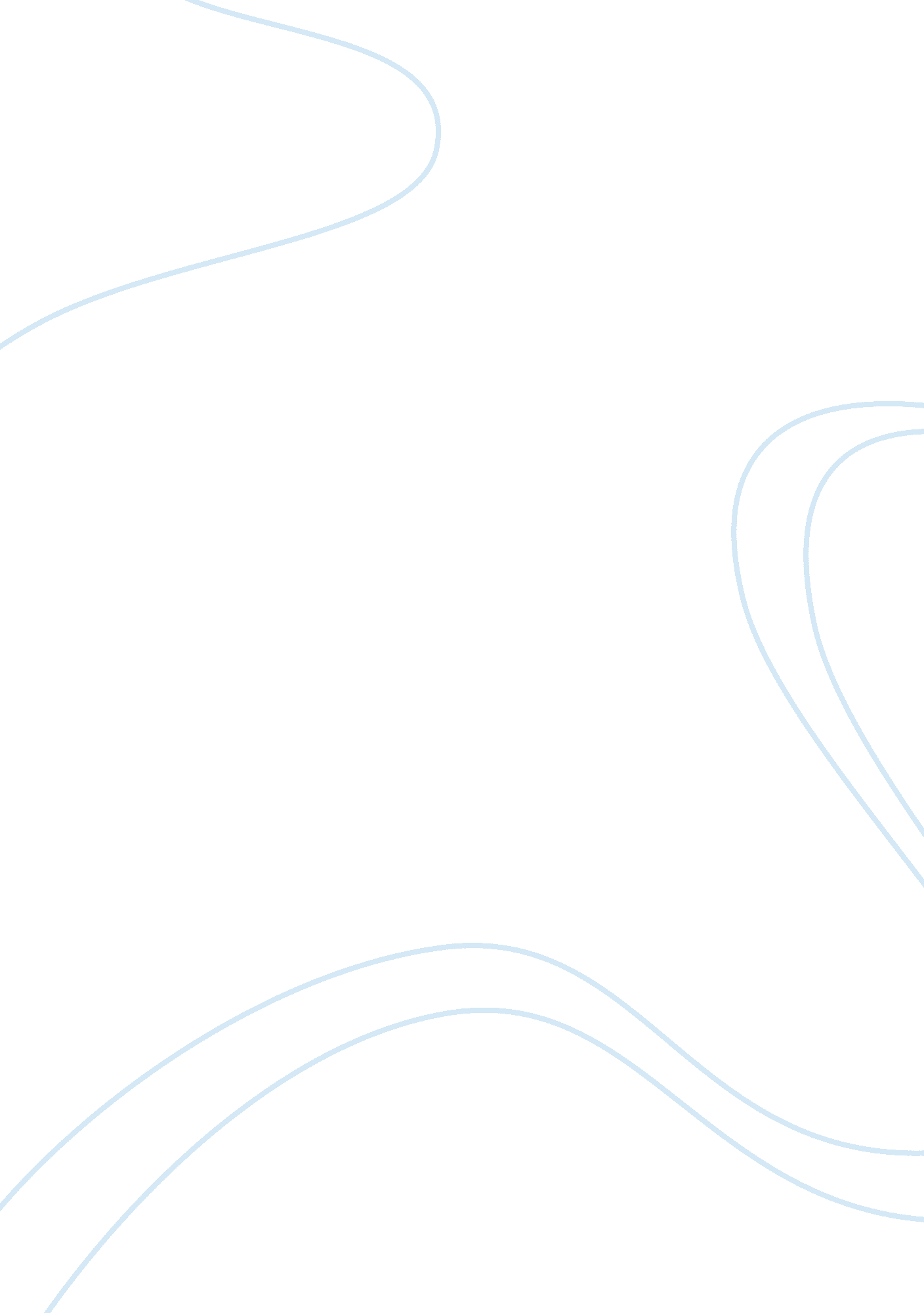 Art therapy and social change essayArt & Culture, Artists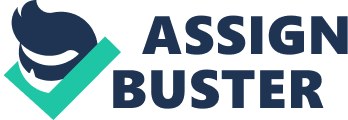 In this paper a proposal to inculcate art therapy with the political doctrines and patterns of nonviolent opposition may convey to illume how art healers can be a tool for progressing both single and community alteration ( for whom? ) Social alteration begins with bring forthing empathy for others hence making out to the community through easing art exhibits may be one manner to rise empathy for client-artists. Guided relational screening is proposed as a theoretical rule to actuate art healers to travel from being a advocate of societal justness to going an agent of societal transmutation. Keywords: societal alteration, art therapy, nonviolent opposition, exhibits, empathy Artists are at the head of societal alteration and there is a motion to promote art healers to make the same ( Kaplan, 2005 ; 2007 ) . Passage needed here Art healers are happening ways to lend to social operation beyond single and household healing that have historically been the dominant focal point of the field ( Junge & A ; Asawa, 1994 ) . Although a clinical focal point may legalize the profession in the eyes of other health care professionals, this function limits art healers to working chiefly with clients with mental, neurological, physical, or emotional issues. By concentrating on the person, art healers may forestall themselves from holding an impact on mending social ailments such as favoritism and unfairness. However art healers have emphasized the benefits of art therapy for societal alteration. One illustration is Cliff Joseph, an Afro-american creative person who joined the field ( of what? ATx ) in the sixtiess. Desiring to happen a manner to incorporate his creative person individuality in service to societal justness, he advanced mural doing to construct democratic procedures for his clients in a psychiatric ward and advocated for them to go to a civil rights March ( Riley-Hiscox, 1997 ) . Other ways that art healers can do a societal impact include: promote the creative activity of art that focuses on societal ailments ( Joseph, 2006 ) service as a redress for force ( Kapitan, 1997 ) promote support from a informant ( Allen, 2007b ) rosecute the power of collaborative relationships, ( Golub, 2005 ) work in traditional and nonconventional clinical scenes ( Kaplan, 2007 ) wage attending to single and social demands ( C. H. Moon, 2002 ) facilitate imaginativeness for the creative activity of new possibilities for social wellbeing ( Junge et. Al, 1997 ; Hocoy, 2005 ) advocator for constructive societal policies ( AATA, 2003 ) . Art healers can farther research the construct of the profession as a societal alteration agent ( this truly needs to be defined and non assumed that we know what a societal alteration agent is ) . By reframing the impression that identified clients are people who are impacted by social factors, art healers may assist others reassess the impact of stigma and favoritism on mental wellness. And it is possible that these “ others ” may hold the influence to rectify instabilities that foster inequality and besides may be willing to utilize their clout to take disciplinary actions. Attendants of art exhibits may hold the power to consequence alteration through vote, lobbying and recommending. Therefore, I would wish to offer that art healers can impact societal alteration by making the followers: ask foring the general community to understand their function in prolonging and relieving favoritism, incorporating thoughts of activist creative persons with acceptable mental wellness intercessions for our clients, and offering community exhibition chances for those in art therapy. Using these illustrations as a usher, it is possible for art healers to accommodate their accomplishments from single therapy to societal healing. Kurlansky ( 2008 ) suggested that the usage of force to accomplish ends reflects “ a deficiency of imaginativeness ” to happening alternate responses ( p. 80 ) . It is possible that work outing the job of unfairness may be informed by those who actively promote, work with, and ease inventive and originative inclinations. As professionals who help client-artists tap into their originative inclinations and who understand the originative procedure, art healers are in a place to title-holder justness. The focal point of this paper is to place ways in which art healers can outdo contribute to the work of societal justness and originative passive resistance. I offer a theoretical theoretical account for art healers who want to function in the country of societal alteration. This article is a call to action for art healers to educate others on our function as societal militants. The Role of Art in Relationship Building To switch the focal point of art therapy from single healing to social healing, alternate theoretical models on the function that art dramas in relationship edifice may be helpful. Buber ( 1923/1970 ) articulated a theory of human relationships in I-Thou that underscores the function of art as being able to originate and prolong reliable relationships. Shapira ( 1999 ) identified two of Buber ‘ s overarching human thrusts that inform the work of art healers: the inherent aptitude of inception proposed that humans strive to be originative as a manner to understand the universe and the inherent aptitude of Communion acknowledged that worlds want to organize meaningful relationships. May ( 1975 ) echoed these thoughts by speculating that interactions with art are originative brushs that have the possible to bring forth new possibilities non merely for the person, but besides for the universe. Using these powerful thoughts as a base, art therapy can be framed as a originative vehicle to fulfill the desire to make and the demand for meaningful relationships. Art therapy is ideally situated to continue these critical homo urges. Creative brushs are possible when persons balance two internal complementary forces. Buber ( 1923/1970 ) referred to them as will and decorate and May ( 1975 ) called them will and love. Both braces of footings define the necessity to pull from the universe ( will, will ) , while being accepting to what is offered ( grace, love ) . In a related construct, complementary forces are an indispensable facet of the yin-yang doctrine used in traditional Chinese medical specialty ( O’Brien & A ; Xue, 2003 ) . Traditional Chinese medical specialty emphasizes harmoniousness and the balance between yin and yang as a theoretical account of wellness. In synthesising these constructs, I found that two thrusts are needed to keep positive societal relationships: sensitive intentionality, which is a willingness to respectfully asseverate oneself to be present for another and active receptiveness, which refers to the ability to be dynamically unfastened to have the purposes of another. These forces form a curative concept whereby the end of therapy is to accomplish an equilibrium that allows for the development and care of relationships for single and communal peace. By fixing intercessions that seek to recalibrate relationship instabilities, art healers can set into pattern societal justness constructs. Steering: Facilitating Meaningful Art Making In art therapy, the significance of a work of art is uncovered through a common procedure of find between client and art healer. If curative art work is besides used for pass oning with a larger audience, so the art healer might besides assist the client create an image apprehensible to others. This impression is supported by Kramer ( 1971 ) who advocated high quality criterions for the art made in art therapy. Among other factors, she evaluated how good the art expressed the intended emotion and significance of the Godhead. Her thoughts are mirrored in modern-day patterns endorsed by protest creative persons that emphasize the importance of the message ( Felshin, 1995 ) and ability to be provocative ( Pincus, 1995 ) , while taking into consideration the intended audience ( Phillips, 1995 ) . If art healers emphasize these benchmarks of quality, so they can progress the impression that artistic creative activities hold intending for wider audiences. The healer ‘ s function so includes assisting creative persons choose specific subjects, utilizing artistic accomplishments to heighten the image, and guaranting that symbols can be used accurately to convey a message to viewing audiences. All of these undertakings can be accomplished without displacing the nucleus values of art therapy. Guaranting that art can be used to prosecute another is normally the duty of the creative person. But art healers may desire to be an intermediary for their clients. Kalmanowitz and Lloyd ( 2005 ) stipulated the demand for utilizing art created in art therapy to raise consciousness and highlight societal jobs. To make this, art healers need to place themselves as go-betweens between the client-artist and the spectator to assist guarantee accurate transmittal of the intended message. Facilitating personally meaningful art devising can assist the client-artist with personal healing and supplying chances for this art to be viewed by others can authorise the client be a portion of social healing. By taking on the function of the intermediary, the art healer ushers empathy-building and relationship-formation, going a nexus in the Great Chain of Nonviolence that unites marginalized client-artists with the wider community and leaders ( Galtung, 1989 ) . Associating: Exploitation Images for Generating Empathy and Building Community One map of an intermediary is to assist bridge the divide between two parties by supplying chances to understand the place of another, which in bend inspires empathy in an opposition. This is an of import scheme of nonviolent opposition. Harmonizing to psychological research, empathy is built when 1 is able to conceive of the state of affairs of another ( Batson et al. , 2003 ; Davis et al. , 2004 ) . Raising consciousness of unfairnesss ( Dovidio et al. 003 ) and happening commonalties with others ( Nelson & A ; Baumgarte, 2004 ) heighten the development of empathy. Conversely, empathy may be hindered if the above schemes evoke anxiousness or hurt ( Hassenstab, Dziobek, Rogers, Wolf, & A ; Convit, 2007 ) . Once achieved, empathy allows persons to reconsider their attitudes and biass, every bit good as, promotes pro-social behaviours ( Batson, Chang, Orr, & A ; Rowland, 2002 ; Batson, et al. , 1997 ; Batson, et al. , 2003 ) . The ability to conceive of the emotional experiences of the other is a major factor in raising empathy. In fact, emotional-focused intercessions resulted in longer enduring empathy so cognitive-focused 1s. The function of art healer as intermediary bears a direct connexion to Gandhi ‘ s ( 1928/1956 ) construct of nonviolent opposition or Satyagraha ( “ truth force ” ) and the function emotions play in bridging the distance between two parties: truth/satya was reached through a complex duologue, in which reasoned statement had frequently to be reinforced with emotional and political force per unit area. He knew that, in many instances, ground by itself would non win an statement, for people tend to be swayed as much by emotion as by rational statement ( Hardiman, 2003, p. 52 ) . Emotional battle can heighten empathy and duologue, which may ensue in the coveted personal, social, and political alterations. Given that art created in art therapy tends to be emotionally-laden, such imagination could go a accelerator for this procedure. Trained in easing emotional/artistic look and duologue, art healers may hold a function in transfusing empathy ( Wix, 2009 ) . Artists accomplish the undertaking of empathy-building by picturing hard conditions or seting a human face on a larger issue ( Reed, 2005 ) . Both activist/educator Greene ( 1995 ) and psychologist May ( 1975 ) see art as holding this map. The knowing usage of images in this manner can alarm the spectator to the societal conditions of the creative person with the end of understanding the effects of political systems and advancing policy alteration ( Sharp, 1973 ) . The interplay of imaginativeness, empathy, and societal alteration points to a promising way for the field of art therapy. Two of the troubles of this scheme are how to ( 1 ) make viewing audiences receptive to the creative person ‘ s message and ( 2 ) sustain empathetic feelings long plenty to ensue in meaningful alteration. An extra challenge is that the viewing audiences need to be willing spouses in the procedure by being unfastened to having the intended message. Trout ( 2009 ) addressed how prejudices and societal distance block compassion from taking clasp. He suggested implementing schemes and policies that can assist determine the environment to counter the obstructions that prevent the formation of empathy. Behavioral economic experts Thaler and Sunstein ( 2009 ) advocated making models that reflect an attitude of libertarian paternalism. They define this scheme as a manner of structuring an environment that can assist get the better of human prejudices, but still let for persons to organize their ain positions. Therefore art healers need to make environments that allow art to map as a accelerator for empathy in order to prolong the spectator in a procedure of alteration. If art provides chances for spectator battle, micro-interpersonal relationships can develop. Numerous micro relationships can morph into macro-changes and even community-wide alterations, which, in bend, goes back to the development and care of I-Thou relationships ( Buber, 1923/1970 ) . Buber besides discussed the demand to construct larning communities to reenforce duologue and meaningful exchange ( Mayhall & A ; Mayhall, 2004 ) . It should be no surprise that Buber advocated for a community modeled on creative person communities in which there is a dynamism and collaborative procedure of co-creation ( Kramer, 2003 ) . In this context, art-making and screening can be the tools that art healers offer to advance societal alteration. Allen ( 2005 ) promoted the impression of originating image communities, whereby art is used as the agencies for pass oning, reacting, and reflecting. The construct of edifice community and making image communities honors King ‘ s ( 1964 ) construct of the beloved community, a topographic point to originate conspirative conversations that invoke disparate point of views that finally lead to peace ( Barone, 2000 ) . There are legion illustrations on how to make curative and socially-conscious communities, nevertheless two put a chief focal point on societal alteration. Lark ( 2005 ) created art therapy-infused big group dialogues to enable interaction across racial barriers. Talking Race Engaging Creatively ( TREC ) used art-making as the primary vehicle for communicating. Participants from assorted racial and cultural backgrounds used their creative activities as vehicles for honorable treatment and relationship-building. The art stimulated inter-racial duologue but were besides exhibited to excite treatments amongst a wider audience. Another method is to utilize the art-making procedure as the vehicle for prosecuting others in an inventive manner. Allen ( 2007a ) described an attack to raise consciousness on homelessness through mask-making. Persons were brought into a studio to paint and embroider plaster masks that were cast from the faces of homeless work forces and adult females. Those who agreed to take part reflected on the experiences of the individual whose dramatis personae they chose. Both Lark and Allen provide model illustrations of how to craft art therapy infinites for both prosecuting clients in the artistic procedure and ask foring others to witness and link as a agency of making community. Screening: Look at Art for Relationship Building The above analysis on planing art therapy environments for edifice community is critical for the function an art healer can play in societal alteration. The following consideration is to analyze what function sing art can offer in a theoretical account of societal alteration. Theorems from psychological science, aesthetics, and neuroscience supply a model for understanding how viewing art can take to single and societal alterations. Jung ( 1921/1971 ) believed that viewing audiences assign beauty to art that moves them emotionally. Art can hold this consequence, because prosecuting with another ‘ s art encourages us to place with that facet of the creative person ‘ s experience that was encapsulated in the art. This procedure relates to Buber ‘ s description of the intersection between an I-Thou relationship and art. Vermes ( 1994 ) elaborated, “ the you [ Thou ] remains alive in the ‘ shell ‘ in which it is confined. It needs merely new brushs with other Is to be released from its it-ness and to be you one time once more ” ( p. 205 ) . Having an aesthetic reaction to a work of art triggers the ability to link to the emotional purpose. A focal point on emotional look becomes important to guaranting that art can be used as a tool to impact alteration in a spectator. A scheme for assisting viewing audiences experience art as a signifier of interpersonal and societal battle is to happen a work of art that they relate to emotionally. Aesthetic philosopher Crowther ( 1993 ) believed that persons adopt specific sing schemes to accomplish peculiar chances for understanding. Looking at art for its formal aesthetic value may be utile for review, but another type of looking is required for furthering empathy. Moon ( 2002 ) invited viewing audiences to concentrate on the emotional facets of art through what she calls relational aesthetics. The image is understood in its peculiar context and interpreted by easing a treatment on the creative person ‘ s motives, associations, and penetrations. Through such a procedure, viewing audiences can detect a point of connexion with the creative person ‘ s experience through a meaningful meeting with their art. Through the survey of neuroscience Iacoboni ( 2008 ) confirmed that ocular stimulations are straight connected to feelings of empathy through the mirror nerve cell system. This encephalon map allows us to construe another ‘ s ascertained emotional province by mirroring the encephalon activity that would happen if we were actively sing the emotion ourselves. The research points to a deep connexion between ocular stimulations, the encephalon, and empathy Guided Relational Screening: Meaningful Engagement with Art Art is one agency of sustainable relationship-building within communities ( O’Neill, Woods, & A ; Webster, 2005 ) . With an art healer ‘ s alone accomplishments in easing art-making in the service of edifice connexions, we can offer distinguishable chances for societal alteration. By go toing to those who are enduring, art healers have focused much of their work on theories, patterns, and schemes for supplying meaningful art devising experiences. Typically, these chances are limited to the confines of the art therapy studio. Often small attending is given to supplying meaningful art-viewing experiences for attendants of galleries and museums. Art healers can function as societal alteration agents by steering art-making and art-viewing within an environment that Fosters relationships and sustains empathy. Theories and patterns that emphasize emotional and relational aesthetics provide one such get downing topographic point in offering utile guidelines for viewing audiences to near art with the end of associating to it and by extension the creative person. The theoretical account I am proposing Begins with the art healer working with clients to make art that is expressive and at the same clip capable of pass oning something about their lives to another. The art healer so interacts with a sing audience to guarantee that the sing experience can take to empathy, consciousness, and attitude or behavior alteration. I have come to see this manner of working as supplying chances for guided relational screening ( Potash, 2010 ; see Figure 1. ) . Guided refers to the function of an art healer as an intermediary for those who make art and those who view it. We are already adept at offering an experience to those who are in demand of psychological declaration or healing. We know how to go to to the procedure of art devising in a manner which consequences in a personally meaningful image. Without losing sight of the topographic point of self-generated imagination for this intent, we can assist client-artists make images that are echt and clear. Steering besides extends to constructing the relationship between the art and the screening audience. Knowing what images will be acceptable and aesthetically appealing to viewing audiences will assist craft an exhibit that has a higher opportunity of conveying the intended messages. As a usher, the art healer can bridge the distance caused by depersonalisation and dehumanisation. To increase the likeliness that the creative persons ‘ message will be understood, art healers can steer art viewing audiences in a relational procedure that seeks to convey the spectator and creative person into direct relationship utilizing the art as accelerator. As mediators, art healers can construction art and other experiences for viewing audiences to larn how to prosecute with images beyond merely looking. Through structured treatments, chances for self-reflection, and the creative activity of response art, art healers lead viewing audiences into deeper degrees of consciousness and grasp of the creative persons through their images. There are legion boundaries that art healers must non traverse as they learn how to craft meaningful art sing experiences. First, art healers must be careful non to traverse over into the kingdom of propaganda art, which is intended to progress specific political political orientations. Another caution is to be cognizant of utilizing publicizing psychological science techniques intended to progress consumerism when developing exhibitions ( Cropley, Cropley, Kaufman, & A ; Runco, 2010 ) . Finally, utilizing sound clinical judgement to find which art images are appropriate to expose is imperative. Exhibitions should be developed with the full engagement of the creative person and non to work the creative person ‘ s experience ( Spaniol, 1990 ) . I have developed the guided relational screening theoretical account for art healers to utilize as a templet for developing meaningful art-making experiences and eventful art-viewing experiences both for clients and the community-at-large. Social alteration is induced when art healers use art-making to construct important relationships between our clients and others. Further Stairss for Using Art Therapy for Social Change The intent of this article was to show a theoretical theoretical account for art healers to utilize as a model for prosecuting in societal alteration. The theoretical account is the first measure in making a procedure for analyzing how art therapy can be used for societal alteration. Another measure is for art healers to farther understand what images best lend themselves to constructing empathy. Using what is nucleus to art therapy, art healers can assist inform a new aesthetic attack with an increased focal point on the empathetic. Art therapists may be able to turn to empathy because they are trained to utilize art as a means to relationship edifice and skilled in easing procedure. Therefore, art healers are qualified to assist people view art in a manner that emphasizes relationship edifice. Another challenge for art healers is to bridge the spread between art therapy as a traditional medical theoretical account profession and art therapy as profession invested in societal alteration. This will non necessitate a complete inspection and repair in the field of art therapy, but would alternatively supply a theoretical account for those interested in prosecuting in community development either in add-on to or in topographic point of traditional clinical functions. Finally art healers will hold to happen ways to pass on with those involved in the Fieldss of community development and societal alteration. Community leaders and organisers may non be cognizant of the power of art to progress societal concerns. Partnering with these persons will be a critical piece of utilizing art therapy as a societal alteration agent. Decision Art therapy informed by societal justness ideals and rooted in service to others provides increased chances to prosecute in community edifice. Social alteration is multileveled and the undertakings to carry through any transmutation scope from attitude alteration to policy alteration. The theoretical account of guided relational screening provides art healers with a model to ease duologue and construct empathy for our client-artists whose voices may be soundless and whose faces are frequently hidden. By utilizing our alone accomplishments as art therapists we can progress the ideals of justness and equality through relationship edifice and art. 